On a day such as this, Mother’s Day, we think of mothers and their children and the resemblances of those children to their mothers.  As Jesus refers to us as His sheep, we, too, when we follow Jesus together and “listen to [His] voice” and Love One Another, resemble the loving God who sent Jesus to the earth.                                                                                                                                               - Pastor RandyCrescentville & Frankford Memorial United Methodist Churches4th Sunday of Easter                                            Mother’s Day                                               May 8, 2022Welcome Chorus of Welcome                                        “The Family of God”I’m so glad I’m a part of the family of God—I’ve been washed in the fountain, cleansed by His blood! Joint heirs with Jesus as we travel this sod; for I’m part of the family, the family of God. Call to Worship                                                                                                                                Psalm 23    The Lord is my shepherd, I have everything I need.  He lets me rest in fields of green grass    and leads me to quiet pools of fresh water.  He gives me new strength.  He guides me in the right paths,    as he has promised……I know that [God’s] goodness and love will be with me all my life;    and [God’s] house will be my home as long as I live. Opening Hymn                                  “O Thou, in Whose Presence”   [VS. 1-2, 4]                                   # 518O Thou, in whose presence my soul takes delight, on whom in affliction I call,
    	my comfort by day and my song in the night, my hope, my salvation, my all!Where dost thou, dear Shepherd, resort with thy sheep, to feed them in pastures of love?
Say, why in the valley of death should I weep, or alone in this wilderness rove?Restore, my dear Savior, the light of thy face, thy soul-cheering comfort impart;
and let the sweet tokens of pardoning grace bring joy to my desolate heart. Opening Prayer    O God, whose Son Jesus is the Good Shepherd of Your people: Grant that when we hear    His voice we would know Him who calls us each by name, and follow where He leads.    Today we also give You thanks, O God, for the gift of mothers.  As they have given us life,    may we have grace to share that life with others.  As they have shown us patience,    may we show patience to those around us.  As they have given us care and hope    and challenge, may we, through their own gift of life, inspire a world through that same    care and hope and challenge. All this we ask through Jesus Christ our Lord. Amen.Children’s MessageJoys & Concerns………………….……..Gathered Prayer…………………………The Lord’s PrayerOur Father, who art in heaven, hallowed be Thy name; Thy kingdom come, Thy will be done,on earth as it is in heaven. Give us this day our daily bread; and forgive us our trespasses and debts as we forgive our debtors and those who trespass against us.  And lead us not into temptation,but deliver us from evil.  For Thine is the kingdom, and the power, and the glory, forever.  Amen.Gifts and Offerings                                                                                                                  The Doxology                                                 “Praise God, From Whom All Blessings Flow”                                          # 94Praise God, from whom all blessings flow;praise God, all creatures here below: Alleluia!  Alleluia!Praise God, the source of all our gifts!  Praise Jesus Christ, whose power uplifts!Praise the Spirit, Holy Spirit!  Alleluia!  Alleluia!  Alleluia!   The Offertory PrayerHymn                                        “Savior, Like a Shepherd Lead Us”   [VS. 1-3]                                        # 381    Savior, like a shepherd lead us, much we need thy tender care; in thy pleasant pastures feed us,
    for our use thy folds prepare.  Blessed Jesus, blessed Jesus!  Thou hast bought us, thine we are.
    Blessed Jesus, blessed Jesus!  Thou hast bought us, thine we are.    We are thine, do thou befriend us, be the guardian of our way; keep thy flock, from sin defend us,    seek us when we go astray.  Blessed Jesus, blessed Jesus!  Hear, O hear us when we pray.
    Blessed Jesus, blessed Jesus!  Hear, O hear us when we pray.    Thou hast promised to receive us, poor and sinful though we be; thou hast mercy to relieve us,
    grace to cleanse and power to free.  Blessed Jesus, blessed Jesus!  Early let us turn to thee.
    Blessed Jesus, blessed Jesus!  Early let us early turn to thee.Gospel Lesson                                                                                                                    St. John 10:22-30     The time came for the Festival of Dedication in Jerusalem. It was winter, 23 and Jesus was in the temple,   walking in the covered porch named for Solomon. 24 The Jewish opposition circled around him   and asked, “How long will you test our patience? If you are the Christ, tell us plainly.”25 Jesus answered, “I have told you, but you don’t believe. The works I do in my Father’s name   testify about me, 26 but you don’t believe because you don’t belong to my sheep.27 My sheep listen to my voice. I know them and they follow me. 28 I give them eternal life.   They will never die, and no one will snatch them from my hand. 29 My Father, who has given them to me,   is greater than all, and no one is able to snatch them from my Father’s hand. 30 I and the Father are one.” Sermon                                                                                                                        “Family Resemblance” Affirmation of Faith                                                                                                       The Apostles’ Creed      I believe in God the Father Almighty, maker of heaven and earth;       And in Jesus Christ His only Son our Lord: who was conceived      by the Holy Spirit, born of the Virgin Mary,      suffered under Pontius Pilate, was crucified, dead, and buried;      the third day He rose from the dead; He ascended into heaven,      and sitteth at the right hand of God the Father Almighty;      from thence He shall come to judge the quick and the dead;      I believe in the Holy Spirit, the holy catholic church,      the communion of saints, the forgiveness of sins,      the resurrection of the body, and the life everlasting.  Amen.Hymn                                                      “I Am Thine, O Lord”   [VS. 1-3]                                                 # 419    I am thine, O Lord, I have heard thy voice, and it told thy love to me;
    but I long to rise in the arms of faith and be closer drawn to thee.Refrain:  Draw me nearer, nearer, blessed Lord, to the cross where thou hast died.
                           Draw me nearer, nearer, nearer, blessed Lord, to thy precious, bleeding side.    Consecrate me now to thy service, Lord, by the power of grace divine;
    let my soul look up with a steadfast hope, and my will be lost in thine.			Refrain    O the pure delight of a single hour that before thy throne I spend,    when I kneel in prayer, and with thee, my God, I commune as friend with friend!	RefrainBenedictionQuiet Meditation, Reflection, and PrayerChoral Benediction                        “O Lord, May Church and Home Combine”   [VS. 1]                        # 695     	O Lord, may church and home combine to teach thy perfect way,with gentleness and love like thine, that none shall ever stray.Lectionary Scripture Readings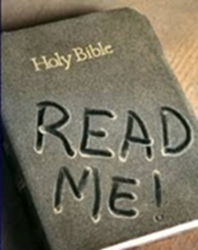 It is through the Bible that we learn that God is our loving creator and constant wooer. God tells us in His Word that His love for us is deep, vast, and unchanging. The truth: He desires to be in close relationship with us, and has specifically designed us with gifts and talents that glorify Him. When we correctly view ourselves through God’s lens — we are so very loved, wanted, and valuable — we can push back on a secular world that says otherwise. The good news: Only God’s view matters!May 15, 2022 - Fifth Sunday of Easter  John 13:31-35 - Acts 11:1-18 - Psalm 148 - Revelation 21:1-6..Joys & Concerns:  Keep those prayers going and thank God for His answers! To add a prayer request or share a joy, please call the church and leave a message. (215) 745-7115.   When we pray, we participate in God's work. There are many people in our lives who need prayer. At times their needs are clear. Other times we may not know what to pray. Either way, when we pray for others, we join God in His work in their lives.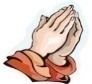 Prayer Requests 5/1/22Lee Wallack & family as Lee begins hospice carePrayers for Mike, Paul, & EmilyPrayers for HannaPrayers for ZilphaMartha Korto's daughter (Wondor) - continued prayers for healingJim Creevey - welcome back to worship and continued prayers for recoveryJoy - PPH is now open to guestsCarol Evans - having a colonoscopy this weekFor the Prisoner set free and the people of the UkraineContinuing Prayers: Pastor Randy & Family                  Sana Aman      Zilpha Browne       Dorothy Buzzard   Caroline (Burghaze’s Daughter)    Sheryl Duke     Rev. Khan             Scott Meyer                                   Cass Quigley                                  Betty Sauerwald & family              Jim CreeveySylvia Spotts                                   Suzanne Turner   Prayers for the Ukraine and Russia - for world peacePrayers for our city and end to violence	